Name of Journal: World Journal of Gastrointestinal OncologyManuscript NO: 90916Manuscript Type: CASE REPORTClinical pathological characteristics of “crawling-type” gastric adenocarcinoma cancer: A case reportXu YW et al. “Crawling-type” gastric adenocarcinoma cancerYong-Wei Xu, Yan Song, Jun Tian, Ba-Cui Zhang, Yu-Sheng Yang, Jing WangYong-Wei Xu, Yan Song, Jun Tian, Ba-Cui Zhang, Jing Wang, Department of Gastroenterology, Songjiang Hospital, School of Medicine, Shanghai Jiaotong University, Shanghai 201600, ChinaYu-Sheng Yang, Department of Pathology, Songjiang Hospital, School of Medicine, Shanghai Jiaotong University, Shanghai 201600, ChinaCo-first authors: Yong-Wei Xu and Song Yan.Author contributions: Xu YW and Song Y contributed equally to this work; Tian J contributed to the collection of data; Zhang BC checked the pictures; Yang YS contributed to the pathological analysis; Wang J contributed to the revision of the manuscript; all authors agree to the publication of the manuscript.Supported by the Songjiang District Tackling Key Science and Technology Research Projects, No. 20sjkjgg32; Excellent Young Talents Training Program of Songjiang Hospital is Affiliated with Shanghai Jiao Tong University School of Medicine, No. QNRC-004; and Science and Technology project of Songjiang District, No. 22SJKJGG81.Corresponding author: Jing Wang, MD, PhD, Dean, Doctor, Department of Gastroenterology, Songjiang Hospital, School of Medicine, Shanghai Jiaotong University, No. 746 Zhongsanzhong Road, Songjiang District, Shanghai 201600, China. wangj0081@126.comReceived: December 17, 2023Revised: January 16, 2024Accepted: Published online: AbstractBACKGROUNDGastric cancer (GC) is a significant health problem worldwide, and early detection and accurate diagnosis are crucial for improving patient outcomes. Crawling-type gastric adenocarcinoma is a rare subtype of GC that has unique histopathological and clinical characteristics, and its diagnosis and management can be challenging. This pathological type of GC is also rare.CASE SUMMARYHere, we report the case of a patient who underwent ordinary endoscopy, narrow-band imaging, and endoscopic ultrasonography intending to determine the extent of tumor invasion and upper abdominal enhanced computed tomography and whether there was tumor metastasis. Then, endoscopic submucosal dissection was performed. After pathological and immunohistochemical examination, the pathological diagnosis was crawling-type gastric adenocarcinoma. This is a very rare and special pathological type of tumor. This case highlights the importance of using advanced endoscopic techniques and pathological examination in diagnosing and managing gastric crawling-type adenocarcinoma. Moreover, the findings underscore the need for continued research and clinical experience in this rare subtype of GC to improve patient outcomes.CONCLUSIONThe “crawling-type” GC is a rare and specific tumor pathology. It is difficult to identify and diagnose gliomas via endoscopy. The tumor is ill-defined, with a flat appearance and indistinct borders due to the lack of contrast against the background mucosa. Pathology revealed that the tumor cells were hand-like, so the patient has diagnosed with “crawling-type” gastric adenocarcinoma.Key Words: Clinicopathological; Crawling-type gastric; Pathology; Gastric cancer; Gastric adenocarcinoma cancer; Case reportXu YW, Song Y, Tian J, Zhang BC, Yang YS, Wang J. Clinical pathological characteristics of “crawling-type” gastric adenocarcinoma cancer: A case report. World J Gastrointest Oncol 2024; In pressCore Tip: “Crawling type” gastric cancer is a rare variant of early gastric cancer. It was once called “Shaking-Hands Structure”, “WHYX Pattern” or “shaking-hands pattern”, which is an important subtype of gastric gland cancer. It is also difficult to diagnose. From an endoscopy perspective, the tumour lacks contrast with the surrounding mucosa, giving it a flat appearance and hazy edges. As a result, early diagnosis of the condition might be challenging.INTRODUCTIONGastric cancer (GC) is a major public health issue worldwide. The annual incidence of GC in China accounts for more than 40% of the total number of GC deaths worldwide[1]. An increase in the incidence of GC seriously impacts people’s quality of life. According to the World Health Organization, GC tissue types can usually be divided into four types. The first type is called adenocarcinoma and includes papillotubular, tubular gland, and mucus adenocarcinoma. The most common tissue pathological subtype is tube-shaped cancer, which is divided into highly differentiated or neutralized adenocarcinoma[2]. The second is called undifferentiated cancer. The third type is called mucous cancer and is also known as printing cell carcinoma. The special types of cancer include glandular squamous cell carcinoma, squamous cell cancer, and cancer. However, this type of crawling-type gastric adenocarcinoma was not recorded.“Crawling type” GC is an uncommon type of early GC that accounts for 2%-3% of early GCs[3]. It was once called the “shaking-hand structure”, “WHYX pattern”, or “shaking-hand pattern”, and it is an important subtype of gastric gland cancer[4]. It is also difficult to diagnose. Endoscopically, the tumor is ill-defined, with a flat appearance and indistinct borders due to the lack of contrast against the background mucosa[5]. As a result, early diagnosis of the disease might be challenging. Positive lateral margins and high rates of incomplete resection are common outcomes of endoscopic resection.Early detection and treatment of GC, including the type of crawling, is important for improving patient outcomes. Endoscopic submucosal dissection (ESD) treatment and pathological examination confirmed the diagnosis of crawling-type GC. This highlights the importance of using a combination of diagnostic tools and techniques to accurately diagnose this type of GC. Therefore, we encountered “crawling type” GC, which proved challenging for endoscopic diagnosis. This case mainly describes the diagnosis, endoscopic features, and pathological characteristics of “crawling type” GC.We hope that, through this case, we can improve clinicians’ understanding of GC pathology and enrich clinical experience and treatment. This approach is conducive to clinical treatment. Continued research and collaboration among healthcare professionals are essential for improving GC diagnosis and treatment.CASE PRESENTATIONChief complaintsA male, 72 years old. No physical discomfort, a physical examination, and gastroscopy are required.History of present illnessDue to a regular physical examination, the gastroscopy found that the lower end of the stomach was marked with shallow depression near the antrum, with surface flushing and a tuberosity bulge in the centre (Figure 1A). Then a biopsy. The indigo carmine staining is shallow depression, and the surrounding boundary is clear (Figure 1B). Consider the patient’s atrophic gastritis with gastric antrum erosion and gastric antrum body junction lesions.History of past illnessIn the past medical history of patients, he had a history of hypertension and diabetes. Now blood pressure and blood glucose are perennial oral drug control. They denied others the history of chronic diseases, and the history of infectious diseases such as hepatitis, tuberculosis, and schistosomiasis.Personal and family historyThe patient denied any family history of malignant tumours. There is no history of Helicobacter pylori infection.Physical examinationPhysical examination revealed no fever, heart rate 77 bpm, blood pressure 141/85 mmHg, and other examinations all have discomfort.Laboratory examinationsAfter admission, the patient improved the examination of tumour indicators, and the results were negative (Table 1).Imaging examinationsNo obvious abnormality in the upper abdominal enhanced computed tomography (CT) revealed no concurrent lymph node and distant metastasis (Figure 2A).Endoscopy examinationsPathology revealed high-grade intraepithelial neoplasia in the mucosa. The patient was subsequently examined after admission. Narrow-band imaging (NBI) after admission revealed a station membrane hyperemia lesion on the posterior wall of the gastric antrum. The staining showed that the lesion was a shallow depression with an unclear boundary. At the outer layer of the tumor, the micro glandular tube structure was disorganized and variable in size. The microvessels were slightly tortuous and expanded, forming a bright boundary with the periphery, with an endoscopic lesion ranging from 5 mm × 6 mm (Figure 3).Endoscopic ultrasonography (EUS) was used to determine the source of the stomach wall. The local area is slightly thickened, the other levels of the stomach wall are continuous and complete, and there are no obvious abnormal echoes. The diagnosis was that the lesion was in the gastric mucosa (Figure 2B).Pathological examinationsImmunohistochemical examination revealed Ki-67 positivity in tissue (Figure 4A), partial MUC2 positivity (Figure 4B), partial MUC5AC negativity (Figure 4C) and partial MUC6 positivity (Figure 4D). Hematoxylin and eosin were detected (Figure 5), after which poorly differentiated adenocarcinoma cells were detected.Hematoxylin and eosin staining revealed that the lesions were at the level of the neck of the gland and continued with the surface epithelium. Determining the tumor boundaries is difficult. There were “crawling type” glands everywhere in the tumour’s vicinity. Moreover, it spreads laterally in the lamina propria, but not in the stomach glands.FINAL DIAGNOSISThe final diagnosis was crawling-type gastric adenocarcinoma.TREATMENTConsidering that the lesion was in the mucosa, ESD was performed. After circumferential marking along the normal mucosa around the lesion, submucosal injection was performed to lift the lesion, and the nonlifting sign was negative. Then, the FLUSH knife was used to perform a circumferential incision along the normal mucosa at the outer edge of the lesion marker point. Submucosal dissection was performed along the submucosa until the lesion was completely stripped and resected. The resected lesion was recovered and sent for pathological examination. A well-to-moderately differentiated adenocarcinoma that was limited to the mucosa was observed. No vascular or lymphatic invasion was found upon histological investigation. It was restricted to the submucosa and was restricted to the deeper lesion. Both the horizontal and vertical margins were negative.OUTCOME AND FOLLOW-UPThe patient was subsequently followed up for one year without any additional treatment (Figure 6).DISCUSSIONGastric “crawling-type” adenocarcinoma is a tumor that typically spreads laterally within the mucosa and is histologically characterized by irregularly united glands with low-grade cellular atypia. Initially, it was classified as a neoplasm with “mimicking intestinal metaplasia” by Endoh et al[6], and subsequently, Yao et al[7] reported 9 additional cases of “extremely well-differentiated adenocarcinoma”.There are many pathological types of GC. Gastric “crawling-type” adenocarcinoma is a special pathological type of cancer. Low-grade nuclear atypia and morphology resembling intestinal metaplasia with a laterally spreading pattern were its defining features. The “crawling type” of the stomach is known as one of the characteristics of extremely well-differentiated adenocarcinomas[8].The tumor exhibits poorly fused glands and low-grade cellular atypia, which are histologically distinguished by a tendency to migrate laterally within the mucosa. Because they are in the mucosal layer, they are difficult to find by general endoscopy; usually, they are shallow lesions (Figure 1), and it is easy to miss the diagnosis. Pathology was only described in previous cases. This case not only described the pathological characteristics of the patients but also described the characteristics of gastric “crawling-type” adenocarcinoma from the realization of imaging and EUS.After admission, there was no obvious abnormality in the tumor index (Table 1) or upper abdominal enhanced CT (Figure 2A). EUS revealed that the lesion was in the mucosal layer without submucosal infiltration or lymph node metastasis (Figure 2B). Chromoendoscopy, magnifying endoscopy, and NBI were routinely used to determine that the structure of the gastric mucosal gland duct was disrupted and that the boundary around the tumor was clear (Figure 3). The tumor in question was a superficial depressed (IIc) type that was in the middle third of the stomach of this patient. NBI and indigo carmine staining revealed that the tumor borders were quite well-defined. The tumor graft called “crawl” cannot be detected in the superficial layer but can be detected in the epithelial proliferative zone. This characteristic may be attributed to the fact that gastric “crawling-type” adenocarcinoma glands “crawl” into the epithelial proliferative zone where they are often at least partly covered by non-neo-plastic foveolar epithelium.These traits are visible in the irregularly fused glands. However, due to the exceedingly low degree of cellular atypia, approximately 50% of the initial biopsies are misinterpreted as either inconclusive for neoplasia or reactive intestinal metaplasia[9,10]. Pathologists use structural atypia for diagnosing this kind of GC in hospitals and clinics. It is challenging to identify “crawling type” GCs endoscopically. Extremely well-differentiated adenocarcinomas are frequently found in the middle third of the stomach[7]. Due to the surface, flat or superficial depression of the tumor can occur, as can the presence of hazy edges. Gland tube disorders of the lesion were also observed. These characteristics demonstrate a discrepancy between endoscopic and pathological examinations, which can lead to misdiagnosis.It is difficult to identify cellular atypia through histological exams; therefore, pathologists should make a diagnosis based on structural atypia. This type of lesion frequently results in false diagnoses of benign lesions such as intestinal metaplasia[11]. The most accurate method for diagnosing “crawling-type” cancer is pathology. Except for the surface layer, most tumor glands had significant MUC6 immunohistochemical positivity. MUC5AC is expressed in both the deeper and superficial layers, with a tendency toward positivity in the former. In this case, MUC5AC was negative. MUC2 expression is generally negative in these tumors[12]. Ki-67 (partially positive) was also detected (Figure 4). Changes in cell structure can be observed by HE staining for diagnosis. Therefore, according to the pathological diagnosis, irregularly fused glands are the most important diagnostic clue for “crawling type” GC. The shapes of the letters “H”, “X”, “W”, and “Y” are recreated by the pattern of the fused glands with architectural traits such as branching, anastomosing, distention, abortive and spiky forms, glandular overgrowth, and discohesive neoplastic cells[3] (Figure 5). The shapes of the letters “H”, “X”, “W”, and “Y” are recreated by the pattern of the fused glands with architectural traits such as branching, anastomosing, distention, abortive and spiky forms, glandular overgrowth, and discohesive neoplastic cells. Therefore, to identify abnormally fused glands in deeper sites, biopsies from all layers of mucosal tissue, not just the upper mucosal tissue, need to be collected. After the patient was discharged from the hospital, a regular gastroscopy was performed, and no tumor recurrence was found (Figure 6).CONCLUSIONIn conclusion, we described a patient with a “crawling type” of GC that was found by ESD therapy, despite being extremely difficult to identify preoperatively. Due to the lack of symptoms in the earliest phases of this disease, endoscopic and histological diagnosis of this kind of GC is difficult. A thorough examination combined with many mucosal layer biopsies and a repeat biopsy is essential for obtaining a correct diagnosis. This variation is something to consider, particularly if we notice a superficial flat-type or superficially depressed tumor in the middle of the stomach.ACKNOWLEDGEMENTSWe sincerely appreciate the patient and her family for their cooperation in information acquisition, treatment, and follow-up.REFERENCES1 Bray F, Ferlay J, Soerjomataram I, Siegel RL, Torre LA, Jemal A. Global cancer statistics 2018: GLOBOCAN estimates of incidence and mortality worldwide for 36 cancers in 185 countries. CA Cancer J Clin 2018; 68: 394-424 [PMID: 30207593 DOI: 10.3322/caac.21492]2 Ahadi M, Sokolova A, Brown I, Chou A, Gill AJ. The 2019 World Health Organization Classification of appendiceal, colorectal and anal canal tumours: an update and critical assessment. Pathology 2021; 53: 454-461 [PMID: 33461799 DOI: 10.1016/j.pathol.2020.10.010]3 Okamoto N, Kawachi H, Yoshida T, Kitagaki K, Sekine M, Kojima K, Kawano T, Eishi Y. "Crawling-type" adenocarcinoma of the stomach: a distinct entity preceding poorly differentiated adenocarcinoma. Gastric Cancer 2013; 16: 220-232 [PMID: 22865191 DOI: 10.1007/s10120-012-0173-2]4 Woo HY, Bae YS, Kim JH, Lee SK, Lee YC, Cheong JH, Noh SH, Kim H. Distinct expression profile of key molecules in crawling-type early gastric carcinoma. Gastric Cancer 2017; 20: 612-619 [PMID: 27734272 DOI: 10.1007/s10120-016-0652-y]5 Kase S, Osaki M, Honjo S, Adachi H, Ito H. Tubular adenoma and intramucosal intestinal-type adenocarcinoma of the stomach: what are the pathobiological differences? Gastric Cancer 2003; 6: 71-79 [PMID: 12861397 DOI: 10.1007/s10120-002-0210-7]6 Endoh Y, Tamura G, Motoyama T, Ajioka Y, Watanabe H. Well-differentiated adenocarcinoma mimicking complete-type intestinal metaplasia in the stomach. Hum Pathol 1999; 30: 826-832 [PMID: 10414502 DOI: 10.1016/s0046-8177(99)90144-2]7 Yao T, Utsunomiya T, Oya M, Nishiyama K, Tsuneyoshi M. Extremely well-differentiated adenocarcinoma of the stomach: clinicopathological and immunohistochemical features. World J Gastroenterol 2006; 12: 2510-2516 [PMID: 16688795 DOI: 10.3748/wjg.v12.i16.2510]8 Ushiku T, Arnason T, Ban S, Hishima T, Shimizu M, Fukayama M, Lauwers GY. Very well-differentiated gastric carcinoma of intestinal type: analysis of diagnostic criteria. Mod Pathol 2013; 26: 1620-1631 [PMID: 23723017 DOI: 10.1038/modpathol.2013.98]9 Niimi C, Goto H, Ohmiya N, Niwa Y, Hayakawa T, Nagasaka T, Nakashima N. Usefulness of p53 and Ki-67 immunohistochemical analysis for preoperative diagnosis of extremely well-differentiated gastric adenocarcinoma. Am J Clin Pathol 2002; 118: 683-692 [PMID: 12428787 DOI: 10.1309/NYA1-V9KQ-NVF8-MA8M]10 Kang KJ, Kim KM, Kim JJ, Rhee PL, Lee JH, Min BH, Rhee JC, Kushima R, Lauwers GY. Gastric extremely well-differentiated intestinal-type adenocarcinoma: a challenging lesion to achieve complete endoscopic resection. Endoscopy 2012; 44: 949-952 [PMID: 22987215 DOI: 10.1055/s-0032-1310161]11 Joo M, Han SH. Gastric-Type Extremely Well-Differentiated Adenocarcinoma of the Stomach: A Challenge for Preoperative Diagnosis. J Pathol Transl Med 2016; 50: 71-74 [PMID: 26420250 DOI: 10.4132/jptm.2015.07.14]12 Kushima R, Vieth M, Borchard F, Stolte M, Mukaisho K, Hattori T. Gastric-type well-differentiated adenocarcinoma and pyloric gland adenoma of the stomach. Gastric Cancer 2006; 9: 177-184 [PMID: 16952035 DOI: 10.1007/s10120-006-0381-8]FootnotesInformed consent statement: Informed written consent was obtained from the patients for the publication of this report and any accompanying images.Conflict-of-interest statement: The authors declare that they have no conflict of interest.CARE Checklist (2016) statement: The authors have read the CARE Checklist (2016), and the manuscript was prepared and revised according to the CARE Checklist (2016).Open-Access: This article is an open-access article that was selected by an in-house editor and fully peer-reviewed by external reviewers. It is distributed in accordance with the Creative Commons Attribution NonCommercial (CC BY-NC 4.0) license, which permits others to distribute, remix, adapt, build upon this work non-commercially, and license their derivative works on different terms, provided the original work is properly cited and the use is non-commercial. See: https://creativecommons.org/Licenses/by-nc/4.0/Provenance and peer review: Unsolicited article; Externally peer reviewed.Peer-review model: Single blindPeer-review started: December 17, 2023First decision: January 10, 2024Article in press: Specialty type: Gastroenterology & hepatologyCountry/Territory of origin: ChinaPeer-review report’s scientific quality classificationGrade A (Excellent): 0Grade B (Very good): 0Grade C (Good): CGrade D (Fair): 0Grade E (Poor): 0P-Reviewer: Fazilat-Panah D, Iran S-Editor: Chen YL L-Editor: A P-Editor: Figure Legends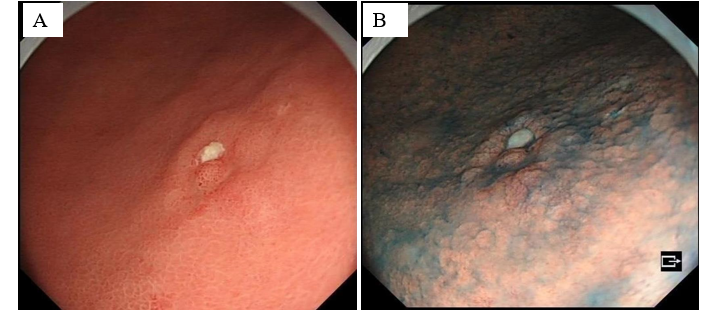 Figure 1 History of present illness. A: Gastroscopy shows that the mucosa of the gastric sinus is thickened, red and white, and the sheet is congested; B: Indigo carmine staining is shallow depression and the surrounding boundary is clear.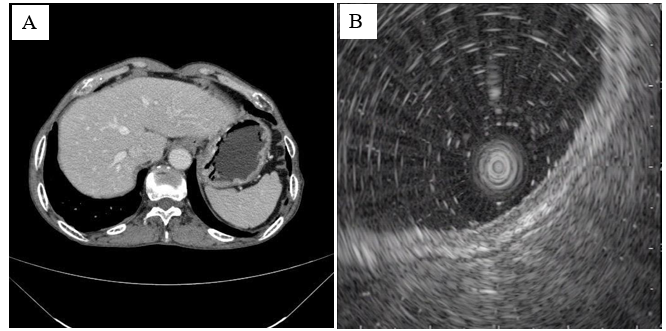 Figure 2 Imaging examinations. A: Results of upper abdominal enhanced computed tomography examination after admission; B: Ultrasound gastroscopy suggests that the lesion is located within the mucosa.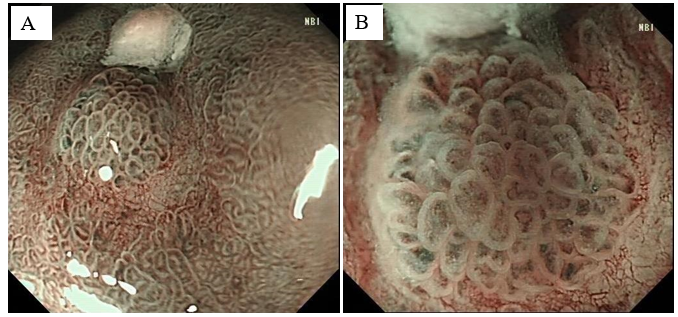 Figure 3 Narrow-band imaging endoscopy. A: Under narrow-band imaging endoscopy, the lesions were dark tea-coloured and the boundary was clear; B: Under magnifying endoscopy, the micro glandular structure on the surface of the lesions was, of different sizes, and the microvessels were slightly tortuous and expanded, forming a bright boundary with the periphery.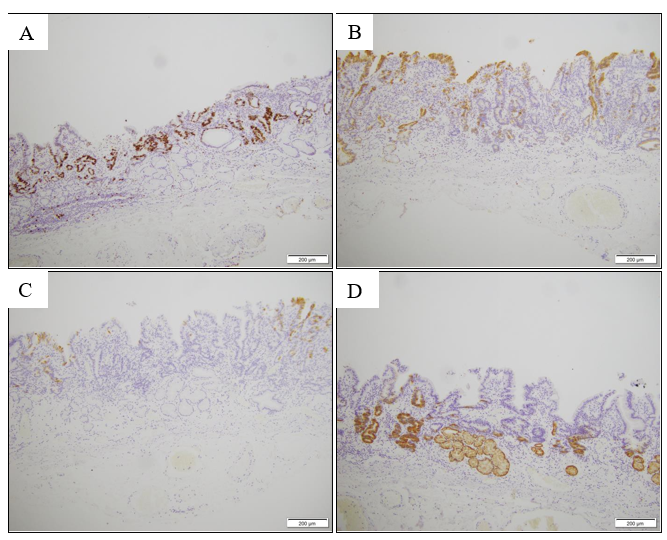 Figure 4 Immunohistochemical examination results. A: Ki-67 positivity in tissue; B: MUC2 partially positive; C: MUC5AC negative; D: MUC6 partially positive (× 10).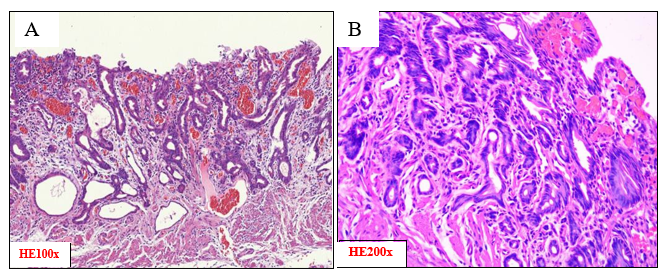 Figure 5 Hematoxylin and eosin stain of pathological tissue. A: Poorly differentiated adenocarcinoma cells were detected only in the submucosa and were restricted at the low elevated lesion; B: The density of the gastric submucosal gland is low, and the basement membrane of the gland is discontinuous.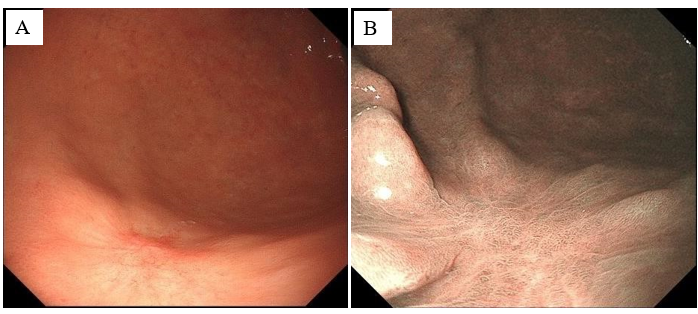 Figure 6 After endoscopic submucosal dissection treatment, the patient reviewed their endoscopic findings. A: Common endoscopic findings after Endoscopic submucosal dissection treatment; B: The endoscopic findings after Indigo carmine staining.Table 1 Results of tumour index examination after admissionAFP: Alpha-fetoprotein; CEA: Carcinoembryonic antigen; CA19-9: Carbohydrate antigen-199; CA72-4: Carbohydrate antigen-724; Pro-GRP: Pro-gastrin-releasing peptide.Laboratory testsResultReference valuesPro-GRP54.6028.3-65.7 pg/mLAFP3.470-7.0 ng/mLCEA3.790-6.5 ng/mLCA19-912.600-27.0 U/mLCA72-45.430-6.9 U/mL